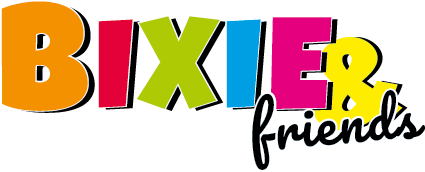 PROTOCOL B&F VAARDIGHEID- EN SPRINGPARCOURSDe combinatie mag begeleid worden.Klasse:Datum: «wdatum»	Ruiter: «naam»Vereniging/Manege: «vereniging»	Pony: «paard»Plaats: «wplaats»	Categorie:Ring: «ring»	Jury: «jury»Volgnummer/Tijd: «volgnr» - «tijd»	Persoonsnummer jury: «jurynr»A. RijstijlRijstijlStrafpunten op de hindernissen* Hindernis 8, de oxer is in de parcoursen 0.20 en 0.30 een steilsprong.Voor de volgende fouten worden strafpunten gegeven:1e weigering: 4 strafpunten2e weigering: 8 strafpuntenVallen van een balk of van de hele hindernis: 4 strafpuntenEindresultaat	PuntenIn de volgende gevallen wordt de ruiter uitgesloten**:3e weigeringVal van de pony of van de ruiterSpringen van een verkeerde hindernis** met toestemming van de jury mag de ruiter het parcours afmakenHandtekening jury: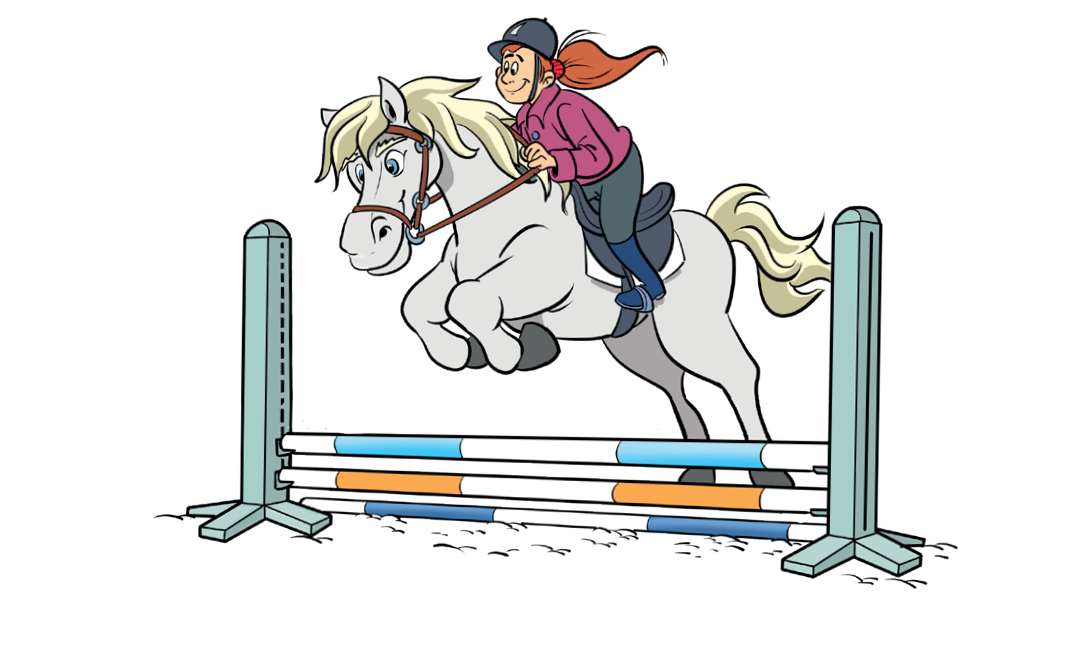 Nr BeoordelingscriteriaXTips en Tops1.	De houding en zit in het parcours1. Zit ontspannen in balans2. Volgt de bewegingen van de pony3. De ellebogen en armen zijn dichtbij het lichaam4. De benen zijn aangesloten en er is constante steun op de beugels2.	De houding en zit voor en tijdens de sprong1. Zit voor en tijdens de sprong in correcte verlichte zit2. Kijkt naar voren3. Volgt de beweging4. Stoort niet tijdens de sprong3.	De beenligging1. Bovenbenen, knieën en onderbenen blijven licht aangesloten2. De onderbenen liggen stabiel bij de singel voor tijdens en na de sprong.3. De voeten rusten vlak voor het breedste gedeelte (bal van de voet) in de beugels zodat de hakken het diepste punt kunnen zijn4. Correcte beugellengte voor balans4.  De handhouding in het parcours1. Houdt de teugels op correcte wijze vast2. De handen van de ruiter staan rechtop3. Elleboog, pols, bit is één lijn4. De bewegingen van de handen zijn gecontroleerd5. Juistheid van de hulpen1. De beenhulpen worden gecontroleerd gegeven2. De beenhulpen zijn effectief3. De teugelhulpen worden in contact met de mond gegeven4. De teugelhulpen zijn effectief6.  Op de juiste manier rijden van wendingen en lijnen1. Kijkt in de rijrichting2. Het tempo is constant3. Rijdt de wendingen en lijnen op de juiste manier4. Rijdt de pony recht naar het midden van de sprongNr BeoordelingscriteriaXTips en Tops7.	Algemene indruk1. Er is een goede samenwerking tussen ruiter en pony (harmonie)2. De combinatie geeft een ontspannen en ongedwongen indruk3. De ruiter gedraagt zich positief naar de pony en omgeving4. De pony is gehoorzaam8.  De verzorging van de combinatie1. De pony ziet er verzorgd uit2. Er is aandacht besteed aan het toiletteren van de pony3. Het harnachement is correct en schoon4. De laarzen en kleding zijn correct en schoonTotaal (max. 32 punten)12345678*Strafpunten parcoursA RijstijlB Strafpunten hindernissenTotaal (max. 32 punten)Stempel ja/nee 
(vanaf 19 punten)